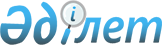 О внесении изменений в решение акима Жосалинского сельского округа Сырымского района от 8 апреля 2013 года № 3 "Об установлении ветеринарного режима карантинной зоны с введением ограничительных мероприятий на территории населенных пунктов Коныр, Тамды Жосалинского сельского округа Сырымского района"
					
			Утративший силу
			
			
		
					Решение акима Жосалинского сельского округа Сырымского района Западно-Казахстанской области от 21 мая 2014 года № 12. Зарегистрировано Департаментом юстиции Западно-Казахстанской области 3 июня 2014 года № 3553. Утратило силу решением акима Жосалинского сельского округа Сырымского района Западно-Казахстанской области от 28 февраля 2020 года № 6
      Сноска. Утратило силу решением акима Жосалинского сельского округа Сырымского района Западно-Казахстанской области от 28 02.2020 № 6 (вводится в действие со дня первого официального опубликования).
      В соответствии с Законом Республики Казахстан от 23 января 2001 года "О местном государственном управлении и самоуправлении в Республике Казахстан", Законом Республики Казахстан от 10 июля 2002 года "О ветеринарии" аким сельского округа РЕШИЛ:
      1. Внести в решение акима Жосалинского сельского округа Сырымского района от 8 апреля 2013 года № 3 "Об установлении ветеринарного режима карантинной зоны с введением ограничительных мероприятий на территории населенных пунктов Коныр, Тамды Жосалинского сельского округа Сырымского района" (зарегистрированное в Реестре государственной регистрации нормативных правовых актов № 3270, опубликованное 20 июня 2013 года в газете "Сырым елі") следующие изменения:
      заголовок изложить в следующей редакции:
      "Об установлении ограничительных мероприятий на территории населенных пунктов Коныр, Тамды Жосалинского сельского округа Сырымского района";
      пункт 1 изложить в следующей редакции:
      "Установить ограничительные мероприятия на территории населенных пунктов Коныр, Тамды Жосалинского сельского округа Сырымского района, в связи с возникновением заболевания бруцеллеза среди мелкого скота".
      2. Контроль за исполнением настоящего решения оставляю за собой.
      3. Настоящее решение вводится в действие со дня первого официального опубликования.
					© 2012. РГП на ПХВ «Институт законодательства и правовой информации Республики Казахстан» Министерства юстиции Республики Казахстан
				
      Аким сельского округа

К. Габдешов
